Архангельская областьПриморский районМУНИЦИПАЛЬНОЕ ОБРАЗОВАНИЕ «ЗАОСТРОВСКОЕ»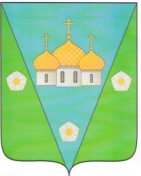 ИНФОРМАЦИОННЫЙ
В Е С Т Н И КМУНИЦИПАЛЬНОГО ОБРАЗОВАНИЯ «ЗАОСТРОВСКОЕ»    «25» мая 2017 г.                                                                                                № 4д. Большое АнисимовоР А З Д Е Л  I Решения муниципального Совета МО «Заостровское» не нормативного характераР А З Д Е Л  IIРешения муниципального Совета МО «Заостровское» нормативного характераР А З Д Е Л  IIIПостановления и распоряжения администрации муниципального образования «Заостровское»АДМИНИСТРАЦИЯ МУНИЦИПАЛЬНОГО ОБРАЗОВАНИЯ «ЗАОСТРОВСКОЕ»ПОСТАНОВЛЕНИЕ10 мая 2017 г.										      № 54д. Большое АнисимовоО создании комиссии по предупреждению пожаров на территории населенных пунктов муниципального образованияВ соответствии со ст. 14, 15 Федерального закона №131-ФЗ «Об общих принципах организации местного самоуправления в РФ» от 06.10.2003 г., проведением надзорно-профилактических мероприятий в период с 10 мая 2017года  до особого распоряжения в целях предупреждения пожаров, происходящих от палов травы и несанкционированного сжигания сухой растительности постановляю:Утвердить комиссию в составе:Председатель комиссии по ЧС и ПБ – глава муниципального образования «Заостровское»Заместитель председателя ответственный по ЧС и ПБ – Руководитель МКУ «ЗОЦ».Члены комиссии: начальник пожарной части №75, директор МБОУ «Заостровская средняя общеобразовательная школа»,главный врач Заостровской участковой больницы,УУП ОП по Приморскому району ОМВД России «Приморский»,начальник котельной д. Большое Анисимово,начальник котельной пос. Луговой,директор ООО УК «Поморье»,председатель ТСЖ «Светоч»,директор Заостровского дома культуры,заместитель председателя  муниципального Совета.Комиссии провести комплекс мероприятий по профилактике и защите населения и социально значимых объектов от пожаров. Контроль за исполнением настоящего постановления оставляю за собой.Глава муниципального образования    					      А. К. АлимовАДМИНИСТРАЦИЯ МУНИЦИПАЛЬНОГО ОБРАЗОВАНИЯ «ЗАОСТРОВСКОЕ»ПОСТАНОВЛЕНИЕ10 мая 2017 г.										        № 55д. Большое АнисимовоО мерах по предупреждению пожаров и запрете сжигания сухой растительности на территории населенных пунктов муниципального образованияВ соответствии со ст. 14, 15 Федерального закона №131-ФЗ «Об общих принципах организации местного самоуправления в РФ» от 06.10.2003 г., проведением надзорно-профилактических мероприятий в период с 10 мая 2017 года до особого распоряжения в целях предупреждения пожаров, происходящих от палов травы и несанкционированного сжигания сухой растительности:Председателю комиссии по ЧС и ПБ – главе муниципального образования, проанализировать состояние дел по обеспечению пожарной безопасности на территории МО «Заостровское».Начальнику пожарной части №75, проверить готовность пожарной техники к тушению пожаров, проинструктировать личный состав  по мерам безопасности, обеспечить выезды на пожары.Руководителям учреждений:директору МБОУ «Заостровская средняя общеобразовательная школа»,главному врачу Заостровской участковой больницы,УУП ОП по Приморскому району ОМВД России «Приморский»,начальнику котельной д. Большое Анисимово,начальнику котельной пос. Луговой ,директору ООО УК «Поморье»,председателю ТСЖ «Светоч»,директору Заостровского дома культуры,заместителю председателя муниципального Совета.Назначить ответственных лиц за уборку мусора на территории учреждений, определить порядок и время его вывоза на  городскую свалку.Организовать работу по разъяснению мер пожарной безопасности с населением (особенно  с детьми) в том числе о недопустимости сжигания мусора и сухой травы.Контроль за исполнением настоящего постановления оставляю за собой.Глава  муниципального образования    				     А. К. АлимовАДМИНИСТРАЦИЯ МУНИЦИПАЛЬНОГО ОБРАЗОВАНИЯ «ЗАОСТРОВСКОЕ»ПОСТАНОВЛЕНИЕ11 мая 2017 г.                                                                                                                   № 60д. Большое Анисимово «Об утверждении отчета об исполнении бюджета муниципального образования «Заостровское» за 1 квартал 2017 года»      В соответствии с Положением «О бюджетном устройстве и бюджетном процессе в муниципальном образовании «Заостровское», утвержденным решением муниципального Совета от 24.12.2014  № 78,П О С Т А Н О В Л Я Ю :       1.  Утвердить отчет об исполнении бюджета МО «Заостровское»  за  1 квартал 2017 года.          2.   Направить отчет об исполнении бюджета МО «Заостровское» за 1 квартал 2017 года для рассмотрения в муниципальный Совет  МО «Заостровское».Глава муниципального образования	                                                        А.К.АлимовР А З Д Е Л  IVОфициальные сообщения и материалы, в том числе информационного характера муниципального Совета и администрации МО «Заостровское»ИТОГОВЫЙ ДОКУМЕНТПо результатам проведения публичных слушаний по отчету об исполнении бюджета  муниципального  образования «Заостровское» за 2016 год Публичные слушания по обсуждению отчета об исполнении бюджета МО «Заостровское» за 2016 год проводились 16 мая 2016 года в здании администрации  по адресу: д. Б. Анисимово, ул.60 лет Октября, д.20, Приморского района. Инициатором проведения явился глава муниципального образования Алимов А.К.Публичные слушания начались в 16 часов 00 минут, закончились 16 часов 37 мин. Вел публичные слушания глава МО «Заостровское» Алимов А.К., секретарь Шварева Н.П.На публичных слушаниях, по данным регистрации, присутствовало 13 человек.Проект решения об утверждении отчета об исполнении бюджета МО «Заостровское» за 2016 год  был опубликован в «Информационном Вестнике» МО «Заостровское» от 27.04.2017 года № 3В процессе подготовки и проведения публичных слушаний замечаний и предложений по проекту решения об утверждении отчета об исполнении бюджета МО «Заостровское» за 2016 год не поступило.Рекомендовать муниципальному Совету утвердить отчет об исполнении бюджета МО «Заостровское» за 2016 год. Председатель публичных слушаний                                                                 А.К. АлимовСекретарь публичных слушаний                                                                        Н.П.ШвареваИздатель: Администрация муниципального образования «Заостровское»Адрес издателя: 163515, Архангельская область, Приморский район, д. Большое Анисимово, ул. 60 лет Октября, д. 20Телефон: + 7(8182) 25-42-20mo-zaostr@yandex.ruТираж 5 экземпляровБЕСПЛАТНООГЛАВЛЕНИЕОГЛАВЛЕНИЕОГЛАВЛЕНИЕОГЛАВЛЕНИЕОГЛАВЛЕНИЕОГЛАВЛЕНИЕОГЛАВЛЕНИЕОГЛАВЛЕНИЕОГЛАВЛЕНИЕ№п/п№п/пДата№№№НаименованиеНаименование№ стр.Раздел I. Решения муниципального Совета МО «Заостровское» не нормативного характераРаздел I. Решения муниципального Совета МО «Заостровское» не нормативного характераРаздел I. Решения муниципального Совета МО «Заостровское» не нормативного характераРаздел I. Решения муниципального Совета МО «Заостровское» не нормативного характераРаздел I. Решения муниципального Совета МО «Заостровское» не нормативного характераРаздел I. Решения муниципального Совета МО «Заостровское» не нормативного характераРаздел I. Решения муниципального Совета МО «Заостровское» не нормативного характераРаздел I. Решения муниципального Совета МО «Заостровское» не нормативного характера2Раздел II. Решения муниципального Совета МО «Заостровское»нормативного характераРаздел II. Решения муниципального Совета МО «Заостровское»нормативного характераРаздел II. Решения муниципального Совета МО «Заостровское»нормативного характераРаздел II. Решения муниципального Совета МО «Заостровское»нормативного характераРаздел II. Решения муниципального Совета МО «Заостровское»нормативного характераРаздел II. Решения муниципального Совета МО «Заостровское»нормативного характераРаздел II. Решения муниципального Совета МО «Заостровское»нормативного характераРаздел II. Решения муниципального Совета МО «Заостровское»нормативного характера3Раздел III. Постановления и распоряжения администрации муниципального образования «Заостровское»Раздел III. Постановления и распоряжения администрации муниципального образования «Заостровское»Раздел III. Постановления и распоряжения администрации муниципального образования «Заостровское»Раздел III. Постановления и распоряжения администрации муниципального образования «Заостровское»Раздел III. Постановления и распоряжения администрации муниципального образования «Заостровское»Раздел III. Постановления и распоряжения администрации муниципального образования «Заостровское»Раздел III. Постановления и распоряжения администрации муниципального образования «Заостровское»Раздел III. Постановления и распоряжения администрации муниципального образования «Заостровское»4ПОСТАНОВЛЕНИЯПОСТАНОВЛЕНИЯПОСТАНОВЛЕНИЯПОСТАНОВЛЕНИЯПОСТАНОВЛЕНИЯПОСТАНОВЛЕНИЯПОСТАНОВЛЕНИЯПОСТАНОВЛЕНИЯ1110.05.201710.05.201710.05.201754О создании комиссии по предупреждению пожаров на территории населенных пунктов муниципального образованияО создании комиссии по предупреждению пожаров на территории населенных пунктов муниципального образования52210.05.201710.05.201710.05.201755О мерах по предупреждению пожаров и запрете сжигания сухой растительности на территории населенных пунктов муниципального образованияО мерах по предупреждению пожаров и запрете сжигания сухой растительности на территории населенных пунктов муниципального образования63310.05.201710.05.201710.05.201760Об утверждении отчета об исполнении бюджета муниципального образования «Заостровское» за 1 квартал 2017 годаОб утверждении отчета об исполнении бюджета муниципального образования «Заостровское» за 1 квартал 2017 года7РАСПОРЯЖЕНИЯРАСПОРЯЖЕНИЯРАСПОРЯЖЕНИЯРАСПОРЯЖЕНИЯРАСПОРЯЖЕНИЯРАСПОРЯЖЕНИЯРАСПОРЯЖЕНИЯРАСПОРЯЖЕНИЯРаздел IV. Официальные сообщения и материалы, в том числе информационного характера муниципального Совета и администрации МО «Заостровское»Раздел IV. Официальные сообщения и материалы, в том числе информационного характера муниципального Совета и администрации МО «Заостровское»Раздел IV. Официальные сообщения и материалы, в том числе информационного характера муниципального Совета и администрации МО «Заостровское»Раздел IV. Официальные сообщения и материалы, в том числе информационного характера муниципального Совета и администрации МО «Заостровское»Раздел IV. Официальные сообщения и материалы, в том числе информационного характера муниципального Совета и администрации МО «Заостровское»Раздел IV. Официальные сообщения и материалы, в том числе информационного характера муниципального Совета и администрации МО «Заостровское»Раздел IV. Официальные сообщения и материалы, в том числе информационного характера муниципального Совета и администрации МО «Заостровское»Раздел IV. Официальные сообщения и материалы, в том числе информационного характера муниципального Совета и администрации МО «Заостровское»8Итоговый документ по результатам проведения публичных слушаний по отчету об исполнении бюджета  муниципального  образования «Заостровское» за 2016 год 9